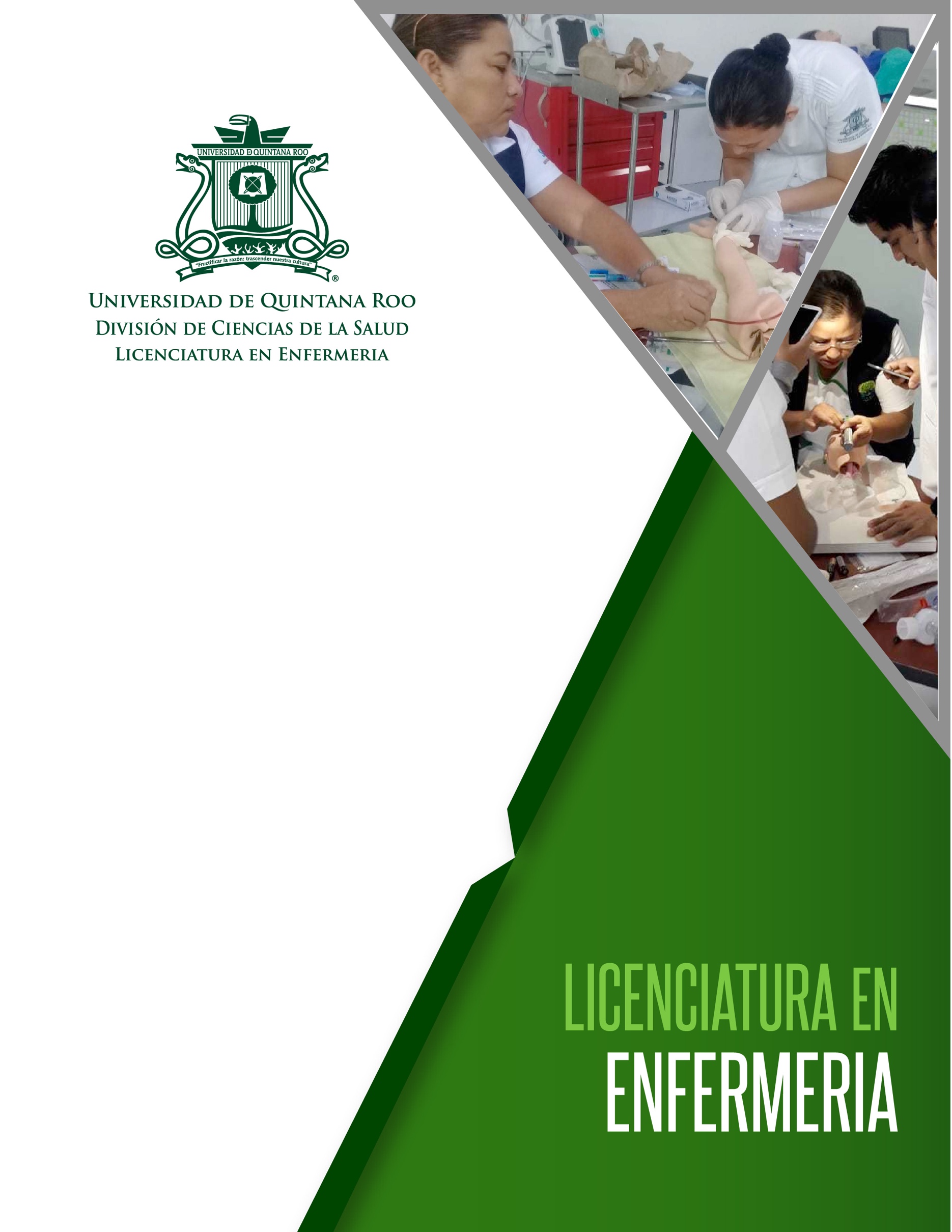 Licenciatura en EnfermeríaAsignatura:Nombre del trabajo:Nombre del alumno:Nombre del profesor:Fecha: Misión Formar profesionales de enfermería emprendedores capaces de brindar cuidado holístico, humanizado e intercultural al individuo, familia y comunidad, mediante el proceso enfermero que responda a las necesidades de salud de la población, salvaguardando la seguridad del paciente, bajo un modelo educativo que fomente competencias integrales que contribuyan al desarrollo social y económico, en un entorno competitivo globalizado.Visión “En el 2024, el programa educativo de enfermería se consolida como líder a nivel estatal con proyección nacional e internacional, se reconoce por sus prácticas educativas innovadoras y de calidad, centradas en la formación integral del estudiante y la seguridad del paciente, que privilegian el desarrollo ético,  humanista, científico, y cultural  para el cuidado de la salud”. 